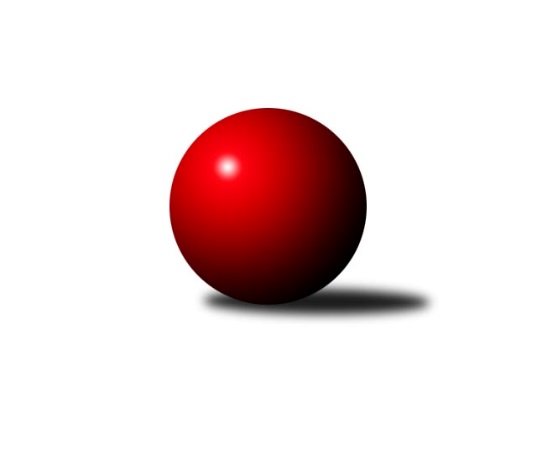 Č.5Ročník 2019/2020	23.5.2024 Meziokresní přebor - Nový Jičín, Přerov, Vsetín 2019/2020Statistika 5. kolaTabulka družstev:		družstvo	záp	výh	rem	proh	skore	sety	průměr	body	plné	dorážka	chyby	1.	KK Hranice	5	5	0	0	26.0 : 4.0 	(31.0 : 9.0)	1655	10	1138	517	21.4	2.	KK Lipník nad Bečvou˝C˝	5	4	0	1	19.5 : 10.5 	(25.0 : 15.0)	1542	8	1084	457	38.2	3.	TJ Odry C	5	3	0	2	20.5 : 9.5 	(24.5 : 15.5)	1536	6	1099	437	34.6	4.	TJ Frenštát pod Radhoštěm	5	3	0	2	12.0 : 18.0 	(16.5 : 23.5)	1514	6	1071	442	37	5.	TJ Spartak Bílovec˝B˝	5	2	0	3	14.5 : 15.5 	(17.0 : 23.0)	1539	4	1100	439	43	6.	Kelč˝B˝	5	1	1	3	12.0 : 18.0 	(18.0 : 22.0)	1542	3	1112	430	38	7.	TJ Nový Jičín˝C˝	5	1	1	3	9.5 : 20.5 	(15.0 : 25.0)	1434	3	1037	397	49.8	8.	TJ Nový Jičín˝B˝	5	0	0	5	6.0 : 24.0 	(13.0 : 27.0)	1439	0	1019	420	46.2Tabulka doma:		družstvo	záp	výh	rem	proh	skore	sety	průměr	body	maximum	minimum	1.	KK Hranice	3	3	0	0	17.0 : 1.0 	(21.0 : 3.0)	1690	6	1744	1655	2.	KK Lipník nad Bečvou˝C˝	3	3	0	0	13.5 : 4.5 	(17.0 : 7.0)	1513	6	1524	1504	3.	TJ Frenštát pod Radhoštěm	3	2	0	1	8.0 : 10.0 	(10.5 : 13.5)	1521	4	1578	1472	4.	TJ Spartak Bílovec˝B˝	2	1	0	1	8.5 : 3.5 	(10.0 : 6.0)	1517	2	1600	1434	5.	TJ Odry C	2	1	0	1	8.0 : 4.0 	(11.0 : 5.0)	1583	2	1612	1553	6.	Kelč˝B˝	2	1	0	1	7.0 : 5.0 	(10.0 : 6.0)	1638	2	1705	1571	7.	TJ Nový Jičín˝C˝	2	0	1	1	4.0 : 8.0 	(7.0 : 9.0)	1553	1	1561	1544	8.	TJ Nový Jičín˝B˝	3	0	0	3	5.0 : 13.0 	(9.0 : 15.0)	1520	0	1546	1483Tabulka venku:		družstvo	záp	výh	rem	proh	skore	sety	průměr	body	maximum	minimum	1.	KK Hranice	2	2	0	0	9.0 : 3.0 	(10.0 : 6.0)	1620	4	1645	1594	2.	TJ Odry C	3	2	0	1	12.5 : 5.5 	(13.5 : 10.5)	1521	4	1556	1461	3.	KK Lipník nad Bečvou˝C˝	2	1	0	1	6.0 : 6.0 	(8.0 : 8.0)	1556	2	1578	1534	4.	TJ Frenštát pod Radhoštěm	2	1	0	1	4.0 : 8.0 	(6.0 : 10.0)	1510	2	1558	1462	5.	TJ Spartak Bílovec˝B˝	3	1	0	2	6.0 : 12.0 	(7.0 : 17.0)	1546	2	1576	1525	6.	TJ Nový Jičín˝C˝	3	1	0	2	5.5 : 12.5 	(8.0 : 16.0)	1394	2	1435	1326	7.	Kelč˝B˝	3	0	1	2	5.0 : 13.0 	(8.0 : 16.0)	1509	1	1547	1482	8.	TJ Nový Jičín˝B˝	2	0	0	2	1.0 : 11.0 	(4.0 : 12.0)	1398	0	1414	1382Tabulka podzimní části:		družstvo	záp	výh	rem	proh	skore	sety	průměr	body	doma	venku	1.	KK Hranice	5	5	0	0	26.0 : 4.0 	(31.0 : 9.0)	1655	10 	3 	0 	0 	2 	0 	0	2.	KK Lipník nad Bečvou˝C˝	5	4	0	1	19.5 : 10.5 	(25.0 : 15.0)	1542	8 	3 	0 	0 	1 	0 	1	3.	TJ Odry C	5	3	0	2	20.5 : 9.5 	(24.5 : 15.5)	1536	6 	1 	0 	1 	2 	0 	1	4.	TJ Frenštát pod Radhoštěm	5	3	0	2	12.0 : 18.0 	(16.5 : 23.5)	1514	6 	2 	0 	1 	1 	0 	1	5.	TJ Spartak Bílovec˝B˝	5	2	0	3	14.5 : 15.5 	(17.0 : 23.0)	1539	4 	1 	0 	1 	1 	0 	2	6.	Kelč˝B˝	5	1	1	3	12.0 : 18.0 	(18.0 : 22.0)	1542	3 	1 	0 	1 	0 	1 	2	7.	TJ Nový Jičín˝C˝	5	1	1	3	9.5 : 20.5 	(15.0 : 25.0)	1434	3 	0 	1 	1 	1 	0 	2	8.	TJ Nový Jičín˝B˝	5	0	0	5	6.0 : 24.0 	(13.0 : 27.0)	1439	0 	0 	0 	3 	0 	0 	2Tabulka jarní části:		družstvo	záp	výh	rem	proh	skore	sety	průměr	body	doma	venku	1.	TJ Frenštát pod Radhoštěm	0	0	0	0	0.0 : 0.0 	(0.0 : 0.0)	0	0 	0 	0 	0 	0 	0 	0 	2.	KK Hranice	0	0	0	0	0.0 : 0.0 	(0.0 : 0.0)	0	0 	0 	0 	0 	0 	0 	0 	3.	TJ Odry C	0	0	0	0	0.0 : 0.0 	(0.0 : 0.0)	0	0 	0 	0 	0 	0 	0 	0 	4.	TJ Nový Jičín˝C˝	0	0	0	0	0.0 : 0.0 	(0.0 : 0.0)	0	0 	0 	0 	0 	0 	0 	0 	5.	Kelč˝B˝	0	0	0	0	0.0 : 0.0 	(0.0 : 0.0)	0	0 	0 	0 	0 	0 	0 	0 	6.	KK Lipník nad Bečvou˝C˝	0	0	0	0	0.0 : 0.0 	(0.0 : 0.0)	0	0 	0 	0 	0 	0 	0 	0 	7.	TJ Nový Jičín˝B˝	0	0	0	0	0.0 : 0.0 	(0.0 : 0.0)	0	0 	0 	0 	0 	0 	0 	0 	8.	TJ Spartak Bílovec˝B˝	0	0	0	0	0.0 : 0.0 	(0.0 : 0.0)	0	0 	0 	0 	0 	0 	0 	0 Zisk bodů pro družstvo:		jméno hráče	družstvo	body	zápasy	v %	dílčí body	sety	v %	1.	Anna Ledvinová 	KK Hranice  	5	/	5	(100%)	10	/	10	(100%)	2.	Jan Špalek 	KK Lipník nad Bečvou˝C˝ 	5	/	5	(100%)	10	/	10	(100%)	3.	František Opravil 	KK Hranice  	5	/	5	(100%)	7	/	10	(70%)	4.	Jaroslav Ledvina 	KK Hranice  	4	/	5	(80%)	8	/	10	(80%)	5.	Přemysl Horák 	TJ Spartak Bílovec˝B˝ 	4	/	5	(80%)	5	/	10	(50%)	6.	Lucie Kučáková 	TJ Odry C 	3.5	/	5	(70%)	4	/	10	(40%)	7.	Martin Pavič 	TJ Odry C 	3	/	3	(100%)	4.5	/	6	(75%)	8.	Antonín Pitrun 	Kelč˝B˝ 	3	/	4	(75%)	6	/	8	(75%)	9.	Nikolas Chovanec 	TJ Nový Jičín˝C˝ 	3	/	4	(75%)	5	/	8	(63%)	10.	Jiří Janošek 	Kelč˝B˝ 	3	/	5	(60%)	7	/	10	(70%)	11.	Ladislav Mandák 	KK Lipník nad Bečvou˝C˝ 	2.5	/	5	(50%)	6	/	10	(60%)	12.	Pavel Janča 	TJ Odry C 	2	/	2	(100%)	3	/	4	(75%)	13.	Jiří Terrich 	KK Hranice  	2	/	3	(67%)	5	/	6	(83%)	14.	Milan Kučera 	TJ Frenštát pod Radhoštěm  	2	/	3	(67%)	4.5	/	6	(75%)	15.	Jiří Petr 	TJ Frenštát pod Radhoštěm  	2	/	3	(67%)	4	/	6	(67%)	16.	Kamila Macíková 	KK Lipník nad Bečvou˝C˝ 	2	/	3	(67%)	4	/	6	(67%)	17.	Miloš Šrot 	TJ Spartak Bílovec˝B˝ 	2	/	3	(67%)	4	/	6	(67%)	18.	Michal Kudela 	TJ Spartak Bílovec˝B˝ 	2	/	3	(67%)	3	/	6	(50%)	19.	Josef Šustek 	TJ Odry C 	2	/	3	(67%)	3	/	6	(50%)	20.	Rudolf Chuděj 	TJ Odry C 	2	/	5	(40%)	6	/	10	(60%)	21.	Martin D´Agnolo 	TJ Nový Jičín˝B˝ 	2	/	5	(40%)	5	/	10	(50%)	22.	Miroslav Bár 	TJ Nový Jičín˝B˝ 	2	/	5	(40%)	4	/	10	(40%)	23.	Ivana Volná 	TJ Nový Jičín˝C˝ 	2	/	5	(40%)	4	/	10	(40%)	24.	Josef Tatay 	TJ Nový Jičín˝C˝ 	1.5	/	4	(38%)	4	/	8	(50%)	25.	Ota Beňo 	TJ Spartak Bílovec˝B˝ 	1.5	/	5	(30%)	4	/	10	(40%)	26.	Miroslav Makový 	TJ Frenštát pod Radhoštěm  	1	/	1	(100%)	2	/	2	(100%)	27.	Pavel Šustek 	TJ Odry C 	1	/	1	(100%)	2	/	2	(100%)	28.	Věra Ovšáková 	TJ Odry C 	1	/	1	(100%)	2	/	2	(100%)	29.	Zdeněk Khol 	KK Lipník nad Bečvou˝C˝ 	1	/	2	(50%)	2	/	4	(50%)	30.	Tomáš Polášek 	TJ Nový Jičín˝B˝ 	1	/	2	(50%)	2	/	4	(50%)	31.	Jan Schwarzer 	TJ Nový Jičín˝C˝ 	1	/	2	(50%)	2	/	4	(50%)	32.	Pavel Hedvíček 	TJ Frenštát pod Radhoštěm  	1	/	2	(50%)	2	/	4	(50%)	33.	Radomír Koleček 	Kelč˝B˝ 	1	/	2	(50%)	2	/	4	(50%)	34.	Jana Kulhánková 	KK Lipník nad Bečvou˝C˝ 	1	/	3	(33%)	3	/	6	(50%)	35.	Jiří Plešek 	TJ Nový Jičín˝B˝ 	1	/	3	(33%)	1	/	6	(17%)	36.	Josef Chvatík 	Kelč˝B˝ 	1	/	4	(25%)	2	/	8	(25%)	37.	Emil Rubač 	TJ Spartak Bílovec˝B˝ 	1	/	4	(25%)	1	/	8	(13%)	38.	Zdeňka Terrichová 	KK Hranice  	0	/	1	(0%)	1	/	2	(50%)	39.	Eva Telčerová 	TJ Nový Jičín˝B˝ 	0	/	1	(0%)	1	/	2	(50%)	40.	Jana Ticháčková 	KK Lipník nad Bečvou˝C˝ 	0	/	1	(0%)	0	/	2	(0%)	41.	Jiří Ticháček 	KK Lipník nad Bečvou˝C˝ 	0	/	1	(0%)	0	/	2	(0%)	42.	Zdeněk Zouna 	TJ Frenštát pod Radhoštěm  	0	/	1	(0%)	0	/	2	(0%)	43.	Zbyněk Kamas 	Kelč˝B˝ 	0	/	1	(0%)	0	/	2	(0%)	44.	Martin Vavroš 	TJ Frenštát pod Radhoštěm  	0	/	2	(0%)	1	/	4	(25%)	45.	Zdeněk Bordovský 	TJ Frenštát pod Radhoštěm  	0	/	2	(0%)	0	/	4	(0%)	46.	Antonín Matyo 	TJ Nový Jičín˝C˝ 	0	/	2	(0%)	0	/	4	(0%)	47.	Miroslav Baroš 	TJ Frenštát pod Radhoštěm  	0	/	3	(0%)	2	/	6	(33%)	48.	Tomáš Binek 	TJ Frenštát pod Radhoštěm  	0	/	3	(0%)	1	/	6	(17%)	49.	Adam Hlásný 	TJ Nový Jičín˝C˝ 	0	/	3	(0%)	0	/	6	(0%)	50.	Stanislav Pitrun 	Kelč˝B˝ 	0	/	4	(0%)	1	/	8	(13%)	51.	Petr Tichánek 	TJ Nový Jičín˝B˝ 	0	/	4	(0%)	0	/	8	(0%)Průměry na kuželnách:		kuželna	průměr	plné	dorážka	chyby	výkon na hráče	1.	TJ Kelč, 1-2	1597	1138	459	44.5	(399.4)	2.	KK Hranice, 1-2	1589	1120	469	31.3	(397.4)	3.	TJ Nový Jičín, 1-2	1556	1089	466	31.3	(389.1)	4.	TJ Odry, 1-2	1540	1079	461	35.5	(385.2)	5.	Sokol Frenštát pod Radhoštěm, 1-2	1523	1088	435	36.2	(380.8)	6.	TJ Spartak Bílovec, 1-2	1470	1046	424	50.3	(367.7)	7.	KK Lipník nad Bečvou, 1-2	1451	1059	391	50.3	(362.9)Nejlepší výkony na kuželnách:TJ Kelč, 1-2Kelč˝B˝	1705	4. kolo	Ladislav Mandák 	KK Lipník nad Bečvou˝C˝	457	2. koloKK Lipník nad Bečvou˝C˝	1578	2. kolo	Antonín Pitrun 	Kelč˝B˝	445	4. koloKelč˝B˝	1571	2. kolo	Michal Kudela 	TJ Spartak Bílovec˝B˝	441	4. koloTJ Spartak Bílovec˝B˝	1537	4. kolo	Jan Špalek 	KK Lipník nad Bečvou˝C˝	439	2. kolo		. kolo	Přemysl Horák 	TJ Spartak Bílovec˝B˝	428	4. kolo		. kolo	Jiří Janošek 	Kelč˝B˝	428	4. kolo		. kolo	Josef Chvatík 	Kelč˝B˝	425	4. kolo		. kolo	Jiří Janošek 	Kelč˝B˝	419	2. kolo		. kolo	Josef Chvatík 	Kelč˝B˝	407	2. kolo		. kolo	Stanislav Pitrun 	Kelč˝B˝	407	4. koloKK Hranice, 1-2KK Hranice 	1744	3. kolo	Anna Ledvinová 	KK Hranice 	464	3. koloKK Hranice 	1670	5. kolo	František Opravil 	KK Hranice 	442	3. koloKK Hranice 	1655	1. kolo	Jiří Terrich 	KK Hranice 	439	3. koloTJ Spartak Bílovec˝B˝	1525	1. kolo	František Opravil 	KK Hranice 	437	1. koloKelč˝B˝	1482	3. kolo	Jiří Terrich 	KK Hranice 	433	5. koloTJ Frenštát pod Radhoštěm 	1462	5. kolo	Michal Kudela 	TJ Spartak Bílovec˝B˝	431	1. kolo		. kolo	František Opravil 	KK Hranice 	422	5. kolo		. kolo	Anna Ledvinová 	KK Hranice 	415	1. kolo		. kolo	Jaroslav Ledvina 	KK Hranice 	410	1. kolo		. kolo	Jiří Janošek 	Kelč˝B˝	410	3. koloTJ Nový Jičín, 1-2KK Hranice 	1645	2. kolo	Anna Ledvinová 	KK Hranice 	439	2. koloKK Hranice 	1594	4. kolo	Jiří Petr 	TJ Frenštát pod Radhoštěm 	428	2. koloTJ Nový Jičín˝C˝	1561	2. kolo	František Opravil 	KK Hranice 	428	2. koloTJ Frenštát pod Radhoštěm 	1558	2. kolo	Jaroslav Ledvina 	KK Hranice 	425	2. koloTJ Odry C	1556	1. kolo	František Opravil 	KK Hranice 	422	4. koloKelč˝B˝	1547	5. kolo	Martin Pavič 	TJ Odry C	417	1. koloTJ Nový Jičín˝B˝	1546	4. kolo	Antonín Pitrun 	Kelč˝B˝	415	5. koloTJ Nový Jičín˝C˝	1544	5. kolo	Ivana Volná 	TJ Nový Jičín˝C˝	415	5. koloTJ Nový Jičín˝B˝	1531	2. kolo	Josef Tatay 	TJ Nový Jičín˝C˝	414	2. koloTJ Nový Jičín˝B˝	1483	1. kolo	Anna Ledvinová 	KK Hranice 	413	4. koloTJ Odry, 1-2TJ Odry C	1612	4. kolo	Přemysl Horák 	TJ Spartak Bílovec˝B˝	421	2. koloTJ Spartak Bílovec˝B˝	1576	2. kolo	Pavel Janča 	TJ Odry C	418	4. koloTJ Odry C	1553	2. kolo	Pavel Šustek 	TJ Odry C	411	4. koloTJ Nový Jičín˝C˝	1422	4. kolo	Martin Pavič 	TJ Odry C	410	2. kolo		. kolo	Ivana Volná 	TJ Nový Jičín˝C˝	403	4. kolo		. kolo	Ota Beňo 	TJ Spartak Bílovec˝B˝	398	2. kolo		. kolo	Rudolf Chuděj 	TJ Odry C	395	4. kolo		. kolo	Emil Rubač 	TJ Spartak Bílovec˝B˝	389	2. kolo		. kolo	Lucie Kučáková 	TJ Odry C	388	4. kolo		. kolo	Věra Ovšáková 	TJ Odry C	388	2. koloSokol Frenštát pod Radhoštěm, 1-2TJ Frenštát pod Radhoštěm 	1578	4. kolo	Miroslav Makový 	TJ Frenštát pod Radhoštěm 	422	4. koloTJ Odry C	1545	3. kolo	Jan Špalek 	KK Lipník nad Bečvou˝C˝	411	4. koloKK Lipník nad Bečvou˝C˝	1534	4. kolo	Ladislav Mandák 	KK Lipník nad Bečvou˝C˝	405	4. koloTJ Frenštát pod Radhoštěm 	1512	1. kolo	Jiří Janošek 	Kelč˝B˝	405	1. koloKelč˝B˝	1499	1. kolo	Pavel Hedvíček 	TJ Frenštát pod Radhoštěm 	403	1. koloTJ Frenštát pod Radhoštěm 	1472	3. kolo	Tomáš Binek 	TJ Frenštát pod Radhoštěm 	401	4. kolo		. kolo	Milan Kučera 	TJ Frenštát pod Radhoštěm 	397	4. kolo		. kolo	Martin Pavič 	TJ Odry C	394	3. kolo		. kolo	Kamila Macíková 	KK Lipník nad Bečvou˝C˝	393	4. kolo		. kolo	Milan Kučera 	TJ Frenštát pod Radhoštěm 	389	3. koloTJ Spartak Bílovec, 1-2TJ Spartak Bílovec˝B˝	1600	5. kolo	Miloš Šrot 	TJ Spartak Bílovec˝B˝	438	5. koloTJ Nový Jičín˝C˝	1435	3. kolo	Ota Beňo 	TJ Spartak Bílovec˝B˝	403	5. koloTJ Spartak Bílovec˝B˝	1434	3. kolo	Nikolas Chovanec 	TJ Nový Jičín˝C˝	400	3. koloTJ Nový Jičín˝B˝	1414	5. kolo	Michal Kudela 	TJ Spartak Bílovec˝B˝	392	5. kolo		. kolo	Martin D´Agnolo 	TJ Nový Jičín˝B˝	376	5. kolo		. kolo	Přemysl Horák 	TJ Spartak Bílovec˝B˝	367	5. kolo		. kolo	Emil Rubač 	TJ Spartak Bílovec˝B˝	361	3. kolo		. kolo	Eva Telčerová 	TJ Nový Jičín˝B˝	361	5. kolo		. kolo	Ota Beňo 	TJ Spartak Bílovec˝B˝	359	3. kolo		. kolo	Josef Tatay 	TJ Nový Jičín˝C˝	359	3. koloKK Lipník nad Bečvou, 1-2KK Lipník nad Bečvou˝C˝	1524	1. kolo	Jan Špalek 	KK Lipník nad Bečvou˝C˝	430	1. koloKK Lipník nad Bečvou˝C˝	1512	3. kolo	Jan Špalek 	KK Lipník nad Bečvou˝C˝	405	3. koloKK Lipník nad Bečvou˝C˝	1504	5. kolo	Miroslav Bár 	TJ Nový Jičín˝B˝	401	3. koloTJ Odry C	1461	5. kolo	Nikolas Chovanec 	TJ Nový Jičín˝C˝	397	1. koloTJ Nový Jičín˝B˝	1382	3. kolo	Jan Špalek 	KK Lipník nad Bečvou˝C˝	396	5. koloTJ Nový Jičín˝C˝	1326	1. kolo	Ladislav Mandák 	KK Lipník nad Bečvou˝C˝	387	5. kolo		. kolo	Lucie Kučáková 	TJ Odry C	387	5. kolo		. kolo	Ladislav Mandák 	KK Lipník nad Bečvou˝C˝	386	3. kolo		. kolo	Pavel Janča 	TJ Odry C	385	5. kolo		. kolo	Jana Kulhánková 	KK Lipník nad Bečvou˝C˝	375	3. koloČetnost výsledků:	6.0 : 0.0	4x	5.0 : 1.0	3x	4.5 : 1.5	1x	4.0 : 2.0	3x	3.0 : 3.0	1x	2.5 : 3.5	1x	2.0 : 4.0	4x	1.0 : 5.0	2x	0.0 : 6.0	1x